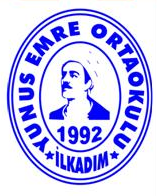 T.C.İLKADIM KAYMAKAMLIĞI YUNUS EMRE ORTAOKULU MÜDÜRLÜĞÜ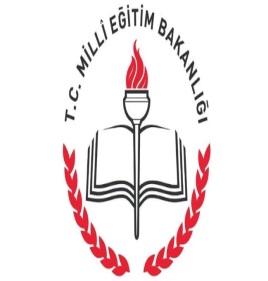 		KATILIM BELGESİ                                                                                               Sayı:….                 Sevgili öğrencimiz ………………..…………2018-2019 Eğitim-Öğretim yılında düzenlenen Ezan Okuma Yarışması’na ………………………………….. Okulunu temsilen katılımınızdan dolayı bu belgeyi almaya hak kazandınız.           Tebrik eder, başarılarının devamını dilerim.30.05.2019                                                                  ŞERAFETTİN KAYAOĞLU                                                                       Okul Müdürü                 Sevgili öğrencimiz ………………..…………2018-2019 Eğitim-Öğretim yılında düzenlenen Ezan Okuma Yarışması’na ………………………………….. Okulunu temsilen katılımınızdan dolayı bu belgeyi almaya hak kazandınız.           Tebrik eder, başarılarının devamını dilerim.30.05.2019                                                                  ŞERAFETTİN KAYAOĞLU                                                                       Okul Müdürü                 Sevgili öğrencimiz ………………..…………2018-2019 Eğitim-Öğretim yılında düzenlenen Ezan Okuma Yarışması’na ………………………………….. Okulunu temsilen katılımınızdan dolayı bu belgeyi almaya hak kazandınız.           Tebrik eder, başarılarının devamını dilerim.30.05.2019                                                                  ŞERAFETTİN KAYAOĞLU                                                                       Okul Müdürü